See if you can still use your writing skills on this description ofThe Witch House.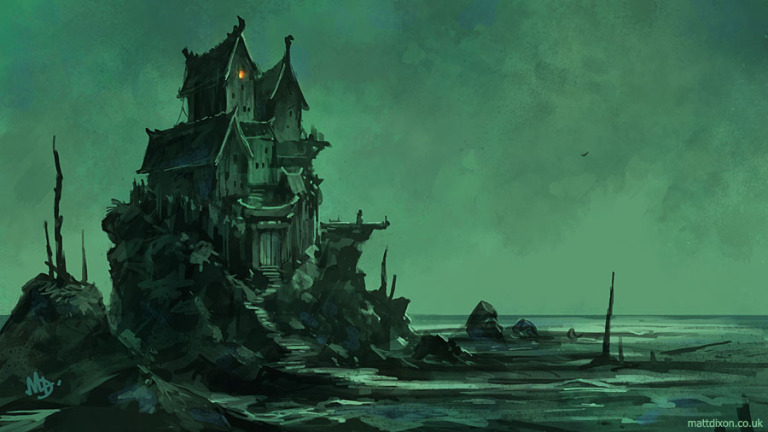 Describe this setting. Can you use any of the words below? ricketyramshackledecayedrottingderelictcrumblingcloggedweather-beaten Challenge: Select the three most suitable words and justify your choices.Does anyone live here? Who? How do you know?Why do they choose to live here? Explain your answer.Describe the home owner’s personality. What is important to them/what do they value?What are the wooden spikes around the house?Why is there only one light source?Does this person get many visitors?Why is the sky an eerie, green colour? What is the effect of this?How could you use this setting in a story?  Challenge: Analyse and discuss how appropriate this setting is for a fairy tale.